СИЛАБУС НАВЧАЛЬНОЇ ДИСЦИПЛІНИ«Міжнародний туризм»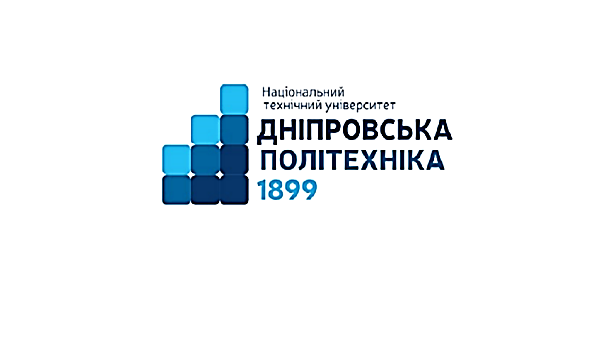 Кафедра, що викладає: Туризму та економіки підприємстваСторінка курсу в ДО НТУ «ДП»: https://do.nmu.org.ua/course/view.php?id=4725Консультації: за окремим розкладом, погодженим зі здобувачами вищої освіти.Онлайн-консультації: електронна пошта1. Анотація до курсу		Навчальна дисципліна «Міжнародний туризм» спрямована на формування системного мислення студентами щодо організації міжнародного туристичного бізнесу. Під час вивчення даної дисципліни студенти отримують знання та навички, зокрема щодо основних положень туристичного законодавства, національних та міжнародних стандартів з обслуговування туристів; аналізування рекреаційнотуристичного потенціалу території; принципів і методів організації та технології обслуговування туристів; розробки, просування та реалізації туристичного продуку; ідентифікації та аналізування туристичної документації; організації процесу обслуговування споживачів туристичних послуг на основі використання сучасних інформаційних, комунікаційних і сервісних технологій та дотримання стандартів якості і норм безпеки; принципів і процесів щодо організації роботи суб’єкта туристичного бізнесу та окремих його підсистем (адміністративно-управлінська, соціальнопсихологічна, економічна, техніко-технологічна).2. Мета та завдання навчальної дисципліниМета викладання курсу «Міжнародний туризм» - це вивчення в контексті цієї дисципліни міжнародного туризму як суспільного феномену та індустрії, його видів і чинників, що впливають на туристичний рух у всьому світі.Водночас в межах курсу аналізується індустрія міжнародного ринку та її складові. Викладаються засади та світовий досвід менеджменту і маркетингу міжнародного туризму, описуються поняття та різновиди світового туристичного ринку й механізми його регулювання. Особлива увага приділяється проблемам та перспективам розвитку туристичної індустрії в Україні.3. Результати навчання:знати принципи і методи організації обслуговування та побудови комунікацій із клієнтами та контрагентами в міжнародному туризмі;знати основні нормативно-правові акти національного та міжнародного рівня, які регламентують діяльність суб’єктів в міжнародному туризмі;знати, розуміти і вміти використовувати на практиці базові поняття та методи дослідження в міжнародному туризмі, знати види та форми міжнародного туризму;знати особливості організації діяльності в індустрії міжнародного туризму, особливості надання послуг на міжнародному туристичному ринку, а також оволодіти поняттями міжнародного туристичного ринку, експорту та імпорту туристичних послуг;знати та  розуміти особливості проектування та збуту суб’єкта туристичних продуктів на міжнародному ринку;знати особливості формування туристичної пропозиції в умовах транснаціоналізації світової індустрії туризму;знати та вміти оцінювати ризики в міжнародному туризмі, а також методи їх нівелювання та запобігання;знати і розуміти значення та роль новітніх інформаційних технологій, інвестицій та інновацій у сфері міжнародного туризму.4. Структура курсу5. Технічне обладнання та/або програмне забезпеченняНа лекційних заняттях обов’язково мати з собою ґаджети з можливістю підключення до Інтернету. Технічні засоби навчання. Дистанційна платформа Мoodlе.6. Оцінювання результатів навчанняСертифікація досягнень студентів здійснюється за допомогою прозорих процедур, що ґрунтуються на об’єктивних критеріях відповідно до «Положення про оцінювання результатів навчання здобувачів вищої освіти НТУ «Дніпровська політехніка»», https://www.nmu.org.ua/ua/content/activity/us_documents/Regulations_on_evaluation_of_educational_results.pdfДосягнутий рівень компетентностей відносно очікуваних, що ідентифікований під час контрольних заходів, відображає реальний результат навчання студента за дисципліною.6.1. ШкалиОцінювання навчальних досягнень студентів НТУ «ДП» здійснюється за рейтинговою (100-бальною) та інституційною шкалами. Остання необхідна (за офіційною відсутністю національної шкали) для конвертації (переведення) оцінок мобільних студентів.Шкали оцінювання навчальних досягнень студентів НТУ «ДП»Кредити навчальної дисципліни зараховуються, якщо студент отримав підсумкову оцінку не менше 60-ти балів. Нижча оцінка вважається академічною заборгованістю, що підлягає ліквідації.6.2. Здобувачі вищої освіти можуть отримати підсумкову оцінку з навчальної дисципліни на підставі поточного оцінювання знань за умови, якщо набрана кількість балів з поточного тестування та самостійної роботи складатиме не менше 60 балів.Поточна успішність складається з успішності за дві контрольні роботи (кожна максимально оцінюється у 40 балів), оцінок за виконання індивідуальної самостійної роботи (20 балів). Отримані бали за контрольні роботи та індивідуальної самостійної роботи додаються і є підсумковою оцінкою за вивчення навчальної дисципліни. Максимально за поточною успішністю здобувач вищої освіти може набрати 100 балів.6.3. Критерії оцінювання письмової контрольної роботи: 25 тестових завдань з чотирма варіантами відповідей, 1 правильна відповідь оцінюється у 2 бали.Відкрите питання – 1 правильна відповідь оцінюється в 10 балів, причому:10 балів – повна відповідність еталону, наведення прикладів з додаткової літератури8-9 балів – відповідність еталону, припускаються незначні помилки в граматиці та/або орфографії.6-7 балів – відповідь в цілому відповідає еталону із незначними зауваженнями, помилки в граматиці та/або орфографії, 4-5 балів – відповідність еталону із зауваженнями, помилки в структурі відповіді;2-3 бали – зміст відповіді має стосунок до предмету запитання, проте не відповідає еталону, містить суттєві граматичні та орфографічні помилки, які ускладнюють розуміння тексту або викривляють зміст повідомлення.1 бал – наявність текстової відповіді, яка не відповідає еталону, та/або не має стосунку до предмету запитання, містить суттєві граматичні та орфографічні помилки, які ускладнюють розуміння тексту або викривляють зміст повідомлення.7. Політика курсу7.1 Політика щодо академічної доброчесностіАкадемічна доброчесність здобувачів вищої освіти є важливою умовою для опанування результатами навчання за дисципліною і отримання задовільної оцінки з поточного та підсумкового контролів. Академічна доброчесність базується на засудженні практик списування (виконання письмових робіт із залученням зовнішніх джерел інформації, крім дозволених для використання), плагіату (відтворення опублікованих текстів інших авторів без зазначення авторства), фабрикації (вигадування даних чи фактів, що використовуються в освітньому процесі). Політика щодо академічної доброчесності регламентується «Положенням про систему запобігання та виявлення плагіату у Національному технічному університеті «Дніпровська політехніка»», http://surl.li/alvis та Кодексом академічної доброчесності Національного технічного університету «Дніпровська політехніка», http://surl.li/alneb  У разі порушення здобувачем вищої освіти академічної доброчесності (списування, плагіат, фабрикація), робота оцінюється незадовільно та має бути виконана повторно. При цьому викладач залишає за собою право змінити тему завдання.7.2 Комунікаційна політикаЗдобувачі вищої освіти повинні мати активовану університетську пошту. Обов’язком здобувача вищої освіти є перевірка один раз на день (щодня) поштової скриньки на Офіс365 та відвідування групи у Telegram-каналі. Рекомендуємо створити профілі та підписатися на сторінки кафедр маркетингу, туризму та економіки підприємства в соціальних мережах Facebook, Instagram. Усі письмові запитання до викладачів стосовно курсу мають надсилатися на університетську електронну пошту. 7.3. Політика щодо перескладанняРоботи, які здаються із порушенням термінів без поважних причин оцінюються на нижчу оцінку. Перескладання відбувається із дозволу деканату за наявності поважних причин (наприклад, лікарняний).7.4. Відвідування занятьДля здобувачів вищої освіти денної форми відвідування занять є обов’язковим. Поважними причинами для неявки на заняття є хвороба, участь в університетських заходах, відрядження, які необхідно підтверджувати документами у разі тривалої (два тижні) відсутності. Про відсутність на занятті та причини відсутності здобувач вищої освіти має повідомити викладача або особисто, або через старосту. Якщо здобувач вищої освіти захворів, ми рекомендуємо залишатися вдома і навчатися за допомогою дистанційної платформи. Здобувачу вищої освіти, чий стан здоров’я є незадовільним і може вплинути на здоров’я інших здобувачів вищої освіти, буде пропонуватися залишити заняття (така відсутність вважатиметься пропуском з причини хвороби). За об’єктивних причин (наприклад, міжнародна академічна мобільність) навчання може відбуватись дистанційно – в онлайн-формі, за погодженням з викладачем.7.5 Політика щодо оскарження оцінюванняЯкщо здобувач вищої освіти не згоден з оцінюванням його знань він може оскаржити виставлену викладачем оцінку у встановленому порядку.7.6 БонусиЗдобувачі вищої освіти, які регулярно відвідували лекції (мають не більше двох пропусків без поважних причин) та приймають участь у конференціях, конкурсах тощо отримують додатково 2 бали до результатів оцінювання до підсумкової оцінки.7.7 Участь в анкетуванніНаприкінці вивчення курсу та перед початком сесії здобувачу вищої освіти буде запропоновано анонімно заповнити електронні анкети, що розміщено на сайті кафедри маркетингу:https://forms.office.com/Pages/ResponsePage.aspx?id=p4K7bIuPIU6JIujdHwPmNsbMRMqEYNtIpXFCoj4k6U9UNTJNUlFEMjUwTDZYNVpBUFo0T1dUNkhESi4u , кафедри туризму та економіки підприємства та у Microsoft Forms Office 365, які буде розіслано на Ваші університетські поштові скриньки. Заповнення анкет є важливою складовою Вашої навчальної активності, що дозволить оцінити дієвість застосованих методів викладання та урахувати Ваші пропозиції стосовно покращення змісту навчальної дисципліни «Міжнародний туризм».8. Методи навчанняЗастосовуються проблемні, інтерактивні, контекстні технології навчання. На практичних заняттях застосовуються кейс-метод, порівняння, ситуаційні завдання, ділові ігри, практичні задачі для розв’язання, підготовка презентацій з використанням сучасних програмних засобів. Широко застосовується перегляд й обговорення відео-матеріалів з урахуванням можливості саморозкриття студентами своїх цілей, переваг і здібностей. 9. Рекомендовані джерела інформаціїОсновні:	1. Алєшугіна Н. О. Основи туристичного країнознавства: опорний конспект у таблицях і схемах [Текст] : [навч.-наоч. посіб.] / Алєшугіна Н. О., Зеленська О. О., Смаль І. В.; [за ред. І. В. Смаля]. - Ніжин : [Вид-во Ніжин. держ. ун-ту ім. М. Гоголя], 2010. - 352 с. 2. Алієва-Барановська В. М. Міжнародний туризм: навч. посіб.-довід. / В. М. Алієва-Барановська, І. І. Дахно. - Київ : Центр учбової літератури, 2013. - 343 с.	3. В’їзний туризм [Текст] : навчальний посібник / Міністерство освіти і науки України, Чернігівський державний інститут економіки і управління ; за ред.: П. Ф. Коваля, Н. О. Алєшугіної. - Ніжин : ФОП Лук’яненко В. В. ; Ніжин : Орхідея, 2013. - 304 с.	4. Король О.Д. Міжнародні туристичні потоки: суспільно-географічні аспекти формування та геопросторовий розподіл. Монографія. - Чернівці: Чернівецький національний університет ім. Ю. Федьковича, 2018. – 512 с.	5. Макогін З. Я. Міжнародний туризм [Текст] : навч. посіб. / Макогін З. Я. ; Центр. спілка спожив. т-в України, Львів. торг.-екон. ун-т. - Львів : Вид-во Львів. торг.-екон. ун-ту, 2018. - 395 с. : рис. - Бібліогр.: с. 369-381.	6. Методичні рекомендації для виконання індивідуальних робіт з дисципліни «Міжнародний туризм» для студентів спеціальності 242 «Туризм» / Уклад.: М.В. Бєлобородова. – Д.: НТУ «Дніпровська політехніка», 2021. – 12 с. [Електронний ресурс]	7. Методичні рекомендації з дисципліни «Міжнародний туризм»дляпрактичної та самостійної роботидля студентів спеціальності 242 Туризм денної та заочної форм навчання / Уклад.: М.В. Бєлобородова. – Д.: НТУ «Дніпровська політехніка», 2021. – 16 с.[Електронний ресурс]	8. Федорченко В.К., Мініч І.М., Туристський словник-довідник: Навчальний посібник.- К.:Дніпро,2000.-160с.	9. Юрченко С. О. Міжнародний туризм [Текст] : навч. посіб. для студентів спец. "Туризмознавство", "Міжнародні економічні відносини" / С. О. Юрченко, О. Є. Юрченко ; Харків. нац. ун-т ім. В. Н. Каразіна. - Харків : ХНУ ім. В. Н. Каразіна, 2016. - 327 с.	10. UNWTO Tourism Definitions. UNWTO, Madrid, 2019 –55 p. DOI: https://doi.org/10.18111/978928442085811. Опорний конспект лекцій з дисципліни «Міжнародний туризм» для студентів спеціальності 242 Туризм денної та заочної форм навчання/ Уклад.: Бєлобородова М.В. – Д.: НТУ «ДП», 2021. – 157 с.Інформаційні ресурси:1. Офіційний сайт Всесвітньої туристичної організації (UNWTO) – www.unwto.org 2. Офіційний сайт Всесвітньої ради з туризму та подорожей (WTTC) – www.wttc.org3. Сайт державного агентства з розвитку туризму – www.tourism.gov.ua. 4. Офіційний сайт Міністерства культури України – www.mincult.gov.ua.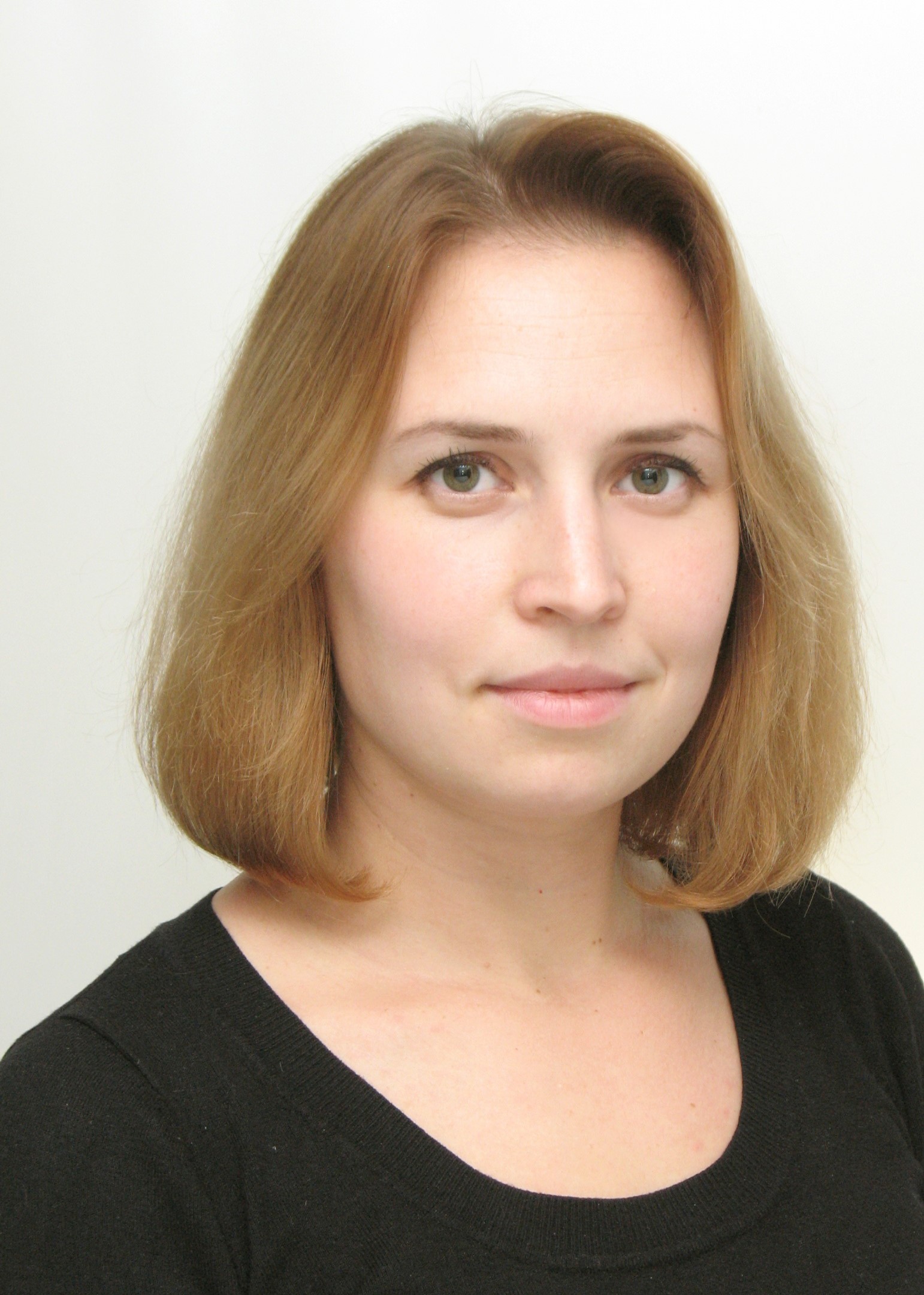 Інформація про викладача: Бєлобородова Марія ВалеріївнаДоцент кафедри туризму та економіки підприємства, професор, кандидат економічних наукПерсональна сторінкаhttps://ep.nmu.org.ua/ua/teachers/beloborodova.phpE-mail: Bieloborodova.M.V@nmu.oneЛЕКЦІЙНІ ЗАНЯТТЯМодуль 1. Теоретичні положення міжнародного туризму як навчальної дисципліни та виду економічної діяльностіТема 1. Міжнародний туризм як багатогранне суспільне явище.Тема 2. Міжнародний туризм як об'єкт дослідження. Основні поняття та визначення. Ризики міжнародного туризмуТема 3. Статистика та дослідження світового туризму. Нормативно-правове регулювання міжнародного туризмуТема 4. Міжнародна співпраця в галузі туризму. Протидія COVID-19. Основні та супутні міжнародні туристичні послуги. Міжнародні туристичні організаціїТема 5. Сучасний світовий туристичний ринок – історичний аспект, тенденції та напрямки розвитку. Прогноз розвитку туристичного ринку в умовах пандемії.Тема 6. Конкурентоспроможність в міжнародному туризмі. Тема 7. Новітні інформаційні технології, інвестиції та інновації у сфері міжнародного туризмуМодуль 2. Суб’єкти туристичної індустрії на міжнародному ринкуТема 8. Зовнішнє середовище на міжнародному туристичному ринку. Поняття міжнародної туристичної індустрії.Тема 9. Особливості діяльності суб’єктів ринку міжнародного туризмуТема 10. Організація збутової діяльності суб’єкта туристичної діяльності на міжнародному ринкуТема 11. Договірна робота в міжнародному туризмі. Страхування в міжнародному туристичному бізнесі. Тема 12. Сталий розвиток підприємств міжнародного туризму. Екологічні аспекти діяльності міжнародних туристичних організацій.ПРАКТИЧНІ ЗАНЯТТЯТема 1. Методологія статистичних досліджень в міжнародному туризміТема 2. Міжнародні та національні туристичні організації. Нормативно-правові акти в міжнародному туризміТема 3. Діяльність міжнародних туристичних організацій щодо протидії COVID-1Тема 4. Інноваційні форми організації діяльності міжнародних туристичних підприємствТема 5. Туристичні потоки за регіонами світуТема 6. Робота із міжнародними контрагентами, претензійна робота в міжнародному туризміТема 7. Страхування і безпека в міжнародному туризміТема 8. Прийняття рішень на міжнародному туристичному ринку в умовах невизначеності. Ризики в міжнародному туризміТема 9. Особливості міжнародних комунікацій та діловий етикетТема 10. Перспективи розвитку міжнародного туризму в УкраїніРейтинговаІнституційна90…100відмінно / Excellent74…89добре / Good60…73задовільно / Satisfactory0…59незадовільно / FailПідсумкове оцінювання (якщо здобу-вач вищої освіти набрав менше 60 балів та/або прагне поліпшити оцінку)Екзамен відбувається у формі письмової роботи, білети являють 25 тестових запитань, 5 відкритих запитань.Кожний тест має один правильний варіант відповіді. Правильна відповідь на запитання тесту оцінюється у 2 бали.Правильна відповідь на відкрите запитання оцінюється у 10 балів. Відкриті запитання оцінюються шляхом співставлення з еталонними відповідями. Максимальна кількість балів за залік: 100Практичні заняттяІндивідуальне самостійне завдання, яке носить пошуково-дослідницький характер, результати виконання студенти захищають у форматі презентації.Контрольні роботиОхоплюють матеріали лекційного курсу. Містять тести. Кожна максимально оцінюється у 40 балів.